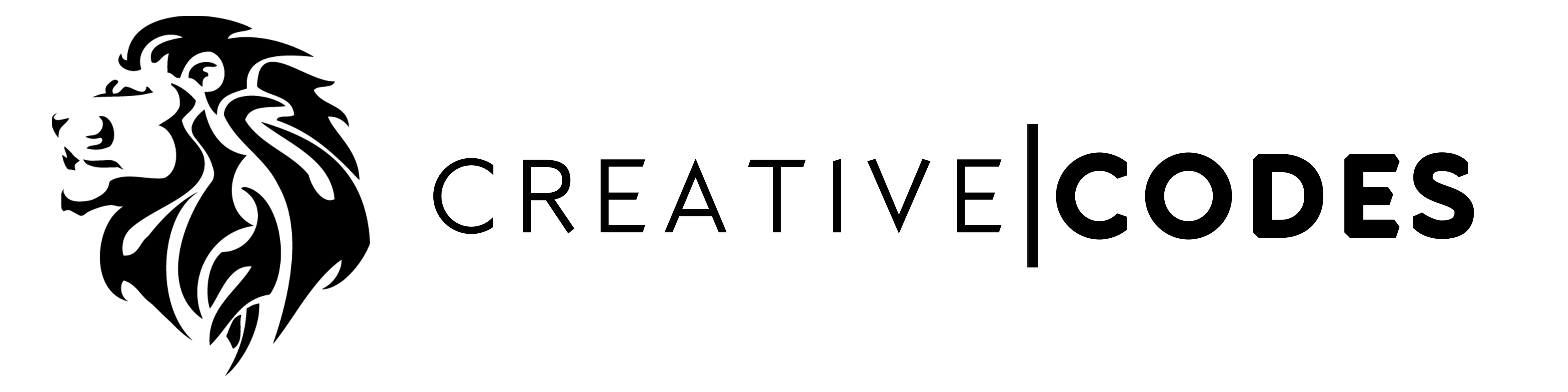 You must answer all the questions on this formAPPLICANT DETAILS:Service ID Number:                  Service ID Number:                  Service ID Number:                  Service ID Number:                  Service ID Number:                  Service ID Number:                  Service ID Number:                  Title:Mr Ms MissMrs Other: Surname:Surname:Surname:Surname:Given Name(s):Given Name(s):Business Name trading name (if different):Business Address:Business Address:Home Address (if same as Business address print ‘as above’):Home Address (if same as Business address print ‘as above’):Email: Email: Telephone (business): Telephone (business): Telephone (business): Cell: Cell: Business type: Business type: Authorised Merchant’s signatory:Authorised Merchant’s signatory:Authorised Merchant’s signatory:Authorised Merchant’s signatory:Authorised Merchant’s signatory:Signature: Signature: Projected number of transactions (per month):Projected number of transactions (per month):Projected number of transactions (per month):Projected number of transactions (per month):Banking details:Banking details:Banking details:Are you currently using Creative commerce?Service I.D:     Note:  This form is to apply for the Creative commerce Services Only. 
Are you currently using Creative commerce?Service I.D:     Note:  This form is to apply for the Creative commerce Services Only. 
Are you currently using Creative commerce?Service I.D:     Note:  This form is to apply for the Creative commerce Services Only. 
Are you currently using Creative commerce?Service I.D:     Note:  This form is to apply for the Creative commerce Services Only. 
Are you currently using Creative commerce?Service I.D:     Note:  This form is to apply for the Creative commerce Services Only. 
Are you currently using Creative commerce?Service I.D:     Note:  This form is to apply for the Creative commerce Services Only. 
Yes           NoDisclaimer: Please note that the completion of this form will not bind Creative codes in any particular course of action and submitting of the information shall not create a contractual relationship between the parties unless and until the application has been approved by Creative codes.Disclaimer: Please note that the completion of this form will not bind Creative codes in any particular course of action and submitting of the information shall not create a contractual relationship between the parties unless and until the application has been approved by Creative codes.Disclaimer: Please note that the completion of this form will not bind Creative codes in any particular course of action and submitting of the information shall not create a contractual relationship between the parties unless and until the application has been approved by Creative codes.Disclaimer: Please note that the completion of this form will not bind Creative codes in any particular course of action and submitting of the information shall not create a contractual relationship between the parties unless and until the application has been approved by Creative codes.Disclaimer: Please note that the completion of this form will not bind Creative codes in any particular course of action and submitting of the information shall not create a contractual relationship between the parties unless and until the application has been approved by Creative codes.Disclaimer: Please note that the completion of this form will not bind Creative codes in any particular course of action and submitting of the information shall not create a contractual relationship between the parties unless and until the application has been approved by Creative codes.Disclaimer: Please note that the completion of this form will not bind Creative codes in any particular course of action and submitting of the information shall not create a contractual relationship between the parties unless and until the application has been approved by Creative codes.PRIVACY AND USERS DECLARATION General privacy statement
The information collected on this form is used to assess your application for entry to use Creative commerce services. It is also used to create an enrolment record on the user database, to prepare a statistical analysis and to inform you about our services and other creative codes programs. If you do not complete all the questions on this form, it may not be possible to process your application. Personal information may be collected from, or disclosed to, relevant bodies, and it may be disclosed to government agencies, as required by legislation. Information may be shared with the registered agent you appoint to assist with your application. You have the right to access personal information that Creative codes holds about you, subject to legislation, by contacting the Creative codes privacy officer.Due to privacy regulations, we are unable to disclose information to any other third parties such as friends, relatives and parents.Please read the privacy policy information provided on creative codes web page http://creativecodes.co.zw/creativecommerce/privacy.htmlSend your completed applications to:Batanai GardensB2C 1st floor Batanai GardensCorner 1st street and Jason Moyo AvenueHarare, ZimbabweEmail: support@creativecodes.co.zw
Send your completed applications to:Batanai GardensB2C 1st floor Batanai GardensCorner 1st street and Jason Moyo AvenueHarare, ZimbabweEmail: support@creativecodes.co.zw
The Merchant :The Merchant :THUS DONE AND SIGNED AT ..................................... ON THIS …….................. DAY OF…….........……..............……. 20................. IN THE PRESENCE OF THE UNDERSIGNED WITNESSES AS WITNESSES 1…………………………………………2 …………………………………………                                                ………………………………............………                                                                                                               FOR AND ON BEHALF OF THE MERCHANTTHUS DONE AND SIGNED AT ..................................... ON THIS …….................... DAY OF…….........……..............…….20................. IN THE PRESENCE OF THE UNDERSIGNED WITNESSES AS WITNESSES 1………………………………………… 2 …………………………………………                                             ………………………………............………                                                                                                           FOR AND ON BEHALF OF CREATIVE CODES IT SOLUTIONSTHUS DONE AND SIGNED AT ..................................... ON THIS …….................. DAY OF…….........……..............……. 20................. IN THE PRESENCE OF THE UNDERSIGNED WITNESSES AS WITNESSES 1…………………………………………2 …………………………………………                                                ………………………………............………                                                                                                               FOR AND ON BEHALF OF THE MERCHANTTHUS DONE AND SIGNED AT ..................................... ON THIS …….................... DAY OF…….........……..............…….20................. IN THE PRESENCE OF THE UNDERSIGNED WITNESSES AS WITNESSES 1………………………………………… 2 …………………………………………                                             ………………………………............………                                                                                                           FOR AND ON BEHALF OF CREATIVE CODES IT SOLUTIONS